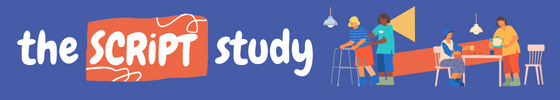 SCRiPT - Research in Practice Team (RiPT) Associate MemberLine Manager Endorsement FormPlease type in your answers using a size 11 fontThis form is to be completed by the Line Manager and emailed to the SCRiPT team. Please ensure you have seen the applicant’s application form prior to signing this form.Please provide us with a short statement to support your approval:PLEASE NOTE: Line mangers’ commitment to this programme is vital to its success. When endorsing your team member’s application, you are undertaking a commitment to support them throughout this programme and to release the employee when required to meet the one day/month off-the-job funding requirement for up to 2 years. Please send this completed form to script@herts.ac.uk by 17:00, Monday March 28, 2022Name of applicant: Line Manager’s name:Position:Local Authority:Work address:Work telephone:Work E-mail: